	    ҠАРАР                                                                    ПОСТАНОВЛЕНИЕ       28 декабрь  2021 й                     № 02-06-48                    28 декабря 2021г.О внесении изменений в  постановление и.о.главы  сельского  поселения Улу-Телякский сельсовет муниципального района Иглинский район  от 26.12.2017г. №02-06-94 " Об утверждении муниципальной  программы «Обеспечение первичных мер пожарной безопасности на территории сельского поселения Улу-Телякский сельсовет муниципального района Иглинский район Республики Башкортостан на 2018-2022 годы»	В соответствии с решением Совета сельского поселения Улу – Телякский      сельсовет  муниципального района Иглинский  район Республики Башкортостан  от 27 декабря 2021 года № 229 «О бюджете сельского поселения Улу – Телякский      сельсовет  муниципального района Иглинский  район Республики Башкортостан  на 2022 год и на плановый период 2023 и 2024 годов», в целях обеспечения реализации программы в 2022 годуПОСТАНОВЛЯЮ:	1.Внести в «Паспорт муниципальной программы  «Обеспечение первичных мер пожарной безопасности на территории  сельского поселения Улу-Телякский сельсовет муниципального района Иглинский район Республики Башкортостан на 2018-2022 годы» (далее-Паспорт), утвержденный постановлением и.о.главы  сельского  поселения Улу-Телякский сельсовет муниципального района Иглинский район  от 26.12.2017г. № 02-06-94   следующие  изменения:           1). Изложить п. 8 Паспорта программы в части объемы и источники финансирования Программы, изложив  в следующей редакции:	 " -  2021 г. – 430 100  руб.;	   -  2022 г. – 430 000  руб.;"	2.Контроль за выполнением настоящего постановления оставляю за  собой.	Глава сельского поселения                                                                  Р.Р.ЧингизовБАШКОРТОСТАН РЕСПУБЛИКАҺЫИГЛИН РАЙОНЫ
МУНИЦИПАЛЬ РАЙОНЫНЫҢ 
ОЛО  ТЕЛӘК АУЫЛ СОВЕТЫАУЫЛ  БИЛӘМӘҺЕХАКИМИӘТЕ    Ленин урамы, 14а, Оло Теләк ауылы,452425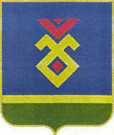 АДМИНИСТРАЦИЯСЕЛЬСКОГО  ПОСЕЛЕНИЯУЛУ-ТЕЛЯКСКИЙ СЕЛЬСОВЕТ   МУНИЦИПАЛЬНОГО РАЙОНА ИГЛИНСКИЙ РАЙОН
РЕСПУБЛИКИ  БАШКОРТОСТАН     ул. Ленина, 14а, с. Улу-Теляк, 452425